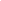 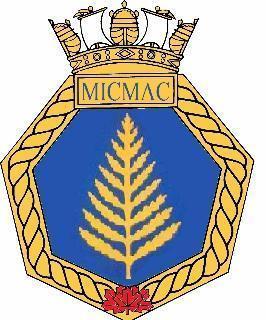 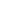 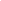 December is traditionally a month of giving at NLCC Mi’kmaq.  This year we will be collecting the following items to donate to the food bank at Emmanuel Church Hall:Winter hats - youth and adult sizesMittens - youth and adult sizesNon perishable food donationsWe will collect these items from 1 December 2022 - 15 December 2022.  Bring a Friend Night:Cadets are invited to bring a friend to regular training on 1 December 2022.  The purpose of this event is to encourage more youth to join the corps.Friends must be between the ages of 9 - 12 years old and must have parent/guardian permission to attend.  Friends must provide a contact number for their parent/guardian.Cadets who bring a friend, as well as the friends that attend will have their names entered into a draw to win gift cards.Fundraising: Our second fundraiser was the cookie dough fundraiser.  We raised $428.00 for the corps.  Thank you to all the cadets and families that participated.We will update you in early January as to when our next fundraiser will take place.   Please feel free to contact us at nlccmicmac@gmail.com if you have any fundraising ideas.Parking:Parents/guardians are reminded that vehicles MUST be parked in one of the clearly marked parking spots. 4 December		Christmas Dinner			Location: HMCS Scotian			Dress: Males - full uniform with black bow tie                                                   Females - full uniform with black bow tie OR semi formal dress			Drop off - 1:30 pm			Pick up - 3:00 pm, we ask parents/guardians to be in the building at 2:45pmD1. CORPS STRENGTHD2. CONTACTSSECTION A – DUTY DIVISIONDateActivityDress1 DecRegular TrainingBring a Friend NightCadets – work dressOfficers-work dress4 DecChristmas DinnerHMCS ScotianCadets - full uniformOfficers - full uniform8 DecRegular TrainingCadets - full uniformOfficers - full uniform15 DecBranch InspectionChristmas Fun NightCadets – civiesOfficers- civies16 Dec - 4 JanChristmas BreakNo trainingSECTION B - GENERALSECTION C – UPCOMING TRAINING & EVENTSSECTION D - ADMINISTRATIONCADETSOFFICERSCIVILIAN INSTRUCTORSMale2721Female910Commanding Officer:Commanding Officer:SLT(NL) Rob Lavoierobertlavoie@navyleagueofcanada.orgExecutive OfficerTraining Officer:Executive OfficerTraining Officer:ASLT(NL) Suzy Teubnernlccmicmac@gmail.comnlccmicmac@gmail.comAdministration Officer:Administration Officer:nlccmicmac@gmail.comStores OfficerDivisional OfficersInstructorsStores OfficerDivisional OfficersInstructorsCI Mathew Smithnlccmicmac@gmail.comWebmaster:Webmaster: Erica SmithParent HelpersParent HelpersBranch PresidentBranch PresidentShawna PublicoverBranch TreasurerBranch TreasurerDanielle DesjardinsBranch Vice President of Navy League CadetsBranch Vice President of Navy League CadetsErica Smith